КОММЕРЧЕСКОЕ ПРЕДЛОЖЕНИЕКромкооблицовочный станок PUR CURVE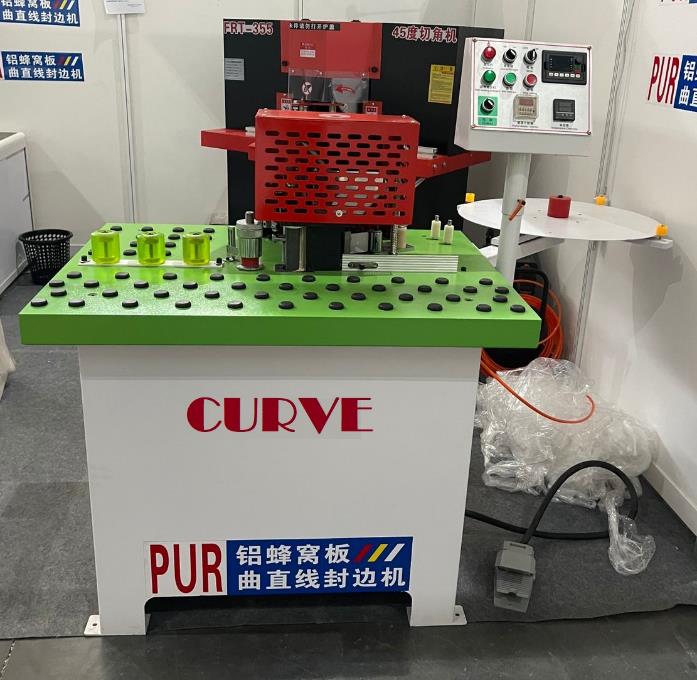 Назначение
Предназначен для облицовывания прямолинейных и криволинейных кромок мебельных щитов и заготовок натуральным полосовым и синтетическим рулонным материалом. 
Приклеивание ведется при ручной подаче заготовки.
Подача кромочного материала в зону приклеивания осуществляется автоматически из магазина. Скорость подачи регулируется инвертером.
Станок обладает исключительной надежностью. Простой и надежный привод, клеевой узел с верхним расположением клеевой ванны обеспечивают удобство в эксплуатации при невысокой стоимости станка.  Схема обработки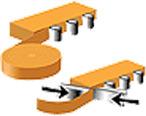 Техническая характеристика Конструктивные особенности Толщина кромочного материала, мм0.4-2.0Толщина заготовки, мм20-50Ширина панели, мм≥20Напряжение питания, В380Радиус кривизны обрабатываемой детали, наименьший, мм20Скорость подачи кромочного материала (без ступенчатая), м/минДо 14Рабочее давление в пневмосистеме, МПа (кг/см2)0,6-0,8 (6-8)Мощность нагревателей, кВт2.5Мощность электродвигателя подачи кромочного материала, кВт0.55Температура нагрева, наибольшая, oС250Общая мощность, кВт3.1Габариты, мм1000х740х1350Масса, кг200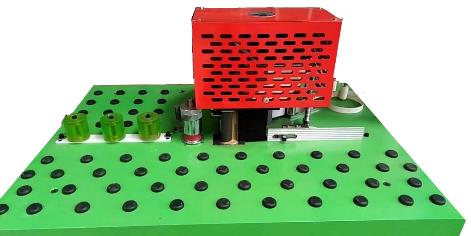 Узел нанесения клея
 - Приводных ролика наносят PUR клей на заготовку.
 - Удобная регулировка количества подаваемого клея.
 - Клеевая ванна расположена выше уровня рабочего стола, что обеспечивает постоянную рециркуляцию клея и предотвращает его перегрев. - Литой рабочий стол.
 - Верхнее расположение клеевой ванны облегчает обслуживание станка.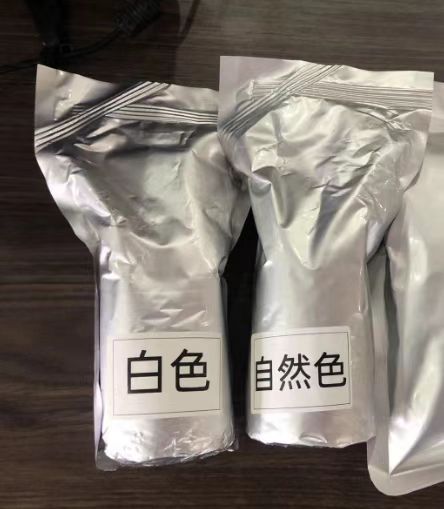 Специальный термореактивный клей PUR (полиуретан) затвердевает в результате химической реакции и впоследствии обеспечивает краю изделия прочность и высокую стойкость. PUR имеет ряд преимуществ перед другими типами клеев, он наносится более тонким слоем на мебельную деталь, поэтому клеевой шов на изделии практически отсутствует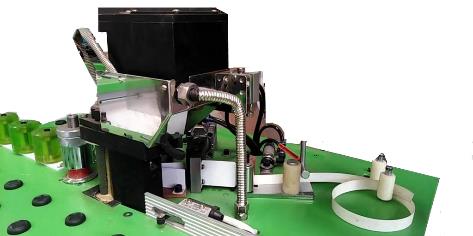 Эргономика
Компактное расположение рабочей группы позволяет обрабатывать криволинейные детали с крутыми радиусами кривизны.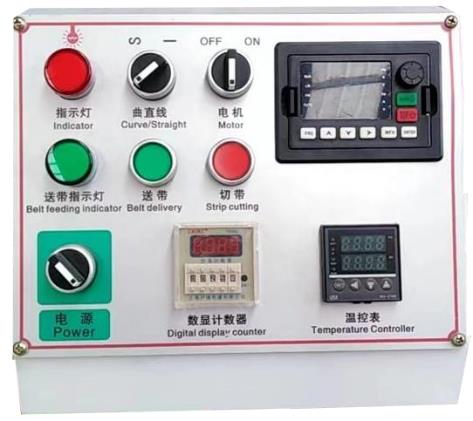 Пульт управления
Эргономичный пульт управления обеспечивает удобство эксплуатации станка.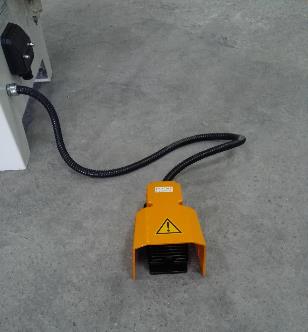  Возможность обрезания кромки при помощи педали в криволинейном режиме.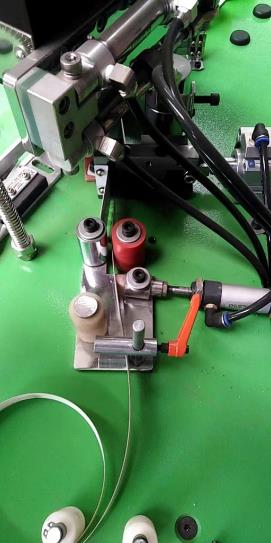 Пневматическая гильотина осуществляется с помощью ножа, перемещаемого пневмоцилиндром по направляющим. На станке предусмотрено два варианта срабатывания гильотины: от концевика наличия заготовки и от счётчика длины кромки.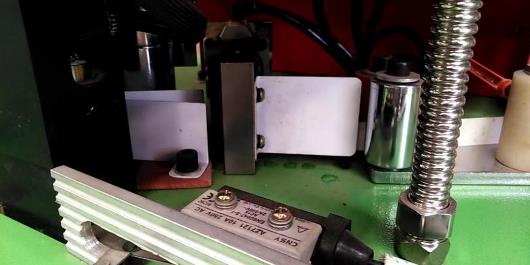 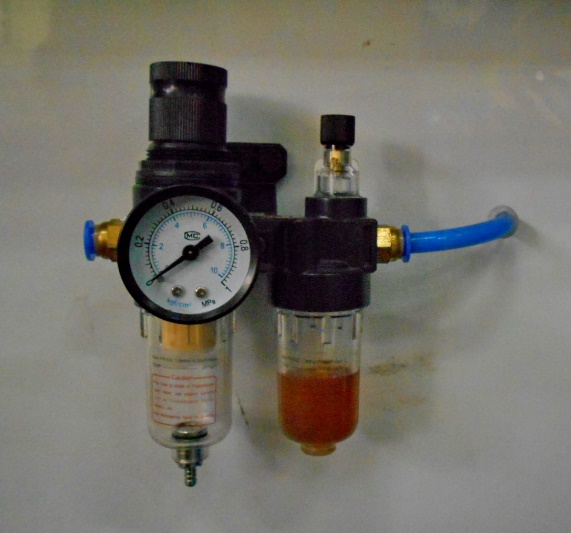 Станок оснащен устройствами подготовки и регулировки давления в системе подачи сжатого воздуха